Përmbledhje Ekzekutive
Mbrojtja e fëmijëve në rajonin e Evropës Qendrore dhe Juglindore (Q / EJL) është formuar dhe ndikuar nga një sërë çështjesh kyçe, duke filluar nga ndryshimet politike, ekonomike dhe sociale dhe paqëndrueshmëria nga trendet e migrimit në ndryshim të shpejtë dhe çështjeve që lidhen me kujdesin shoqëror. Sistemet e mbrojtjes shoqërore në Evropën Juglindore kanë profile të ngjashme, pjesa më e madhe e përfitimeve me para në dorë mbulohen nga buxhetet e Shtetit, teksa shërbimet sociale janë në proces decentralizimi (me ritëm të ndryshëm në vende të ndryshme); shërbimet sociale rrallë janë prioritet në agjendën politike të Qeverive në EJL dhe pavarësisht progresit në elaborimin e sistemeve rregullatore, shumë shtete tregojnë një mungesë vizioni për përmirësim të cilësisë, nuk ka preokupim të vërtetë për "vlerën për para" dhe nuk ka asnjë investim në zhvillimin e vazhdueshëm të sektorit. Ballafaqimi me rritjen e papunësisë, varfërisë, migrimit dhe zhvendosjes së fuqisë punëtore, paraqet kërcënime dhe një mungesë të konsiderueshme të profesionistëve në sektorin social dhe shëndetësor. Grupet profesionale shoqërore (sidomos punonjësit socialë, kujdestarët dhe profesionistët mjekësorë) janë shpesh të demotivuar dhe të pakoordinuar dhe kanë akses të limituar ose nuk kanë akses fare tek trajnimet e vazhdueshme dhe tek përkrahja nga kolegët.  Kapaciteti i tyre për të mbështetur në mënyrë efektive qytetarët dhe fëmijët në nevojë ndikohet dukshëm në afatgjatë.Qendra për Mbrojtjen e Fëmijëve për Evropën Juglindore (ChildHub) synon të kontribuojë në realizimin e të drejtave themelore të fëmijëve në të gjithë Evropën Juglindore, në veçanti të drejtat për t'u mbrojtur nga abuzimi dhe dhuna. Qëllimi i projektit ishte, deri në fund të vitit 2017, që t'u ofrojë profesionistëve të mbrojtjes së fëmijëve dhe aktorëve kyç nga EJL-ja, akses më të mirë në burimet teknike dhe rrjetet mbështetëse, duke u lejuar atyre të zgjerojnë, përmirësojnë dhe advokojnë për shërbime cilësore dhe politika për fëmijët dhe familjet në nevojë për mbrojtje. Projekti artikulon në mënyrë strategjike tre lloje ndërhyrjesh të caktuara - menaxhimin e njohurive, zhvillimin e kapaciteteve dhe advokimin - rreth një dinamike rajonale, për të angazhuar profesionistë dhe agjenci të ndryshme të lidhura me mbrojtjen e fëmijëve, në një proces përmirësimi të vazhdueshëm, për të mirën e fëmijëve. Projekti koordinohet nëpërmjet një njësie koordinuese rajonale të bazuar në zyrën e Tdh Hungari dhe më pas në nivel shteti nëpërmjet një Koordinatori Kombëtar (KK), bazuar në një zyrë kombëtare të Tdh-së ose të drejtuar nga një organizatë partnere. Projekti është emëruar në mënyrë të ndryshme gjatë kësaj periudhe, së pari si Qendra Rajonale Burimore (QRB), por më pas u emërua si Qendra për Mbrojtjen e Fëmijëve për Evropën Juglindore (ChildHub). inFocus Enterprises u kontraktua nga Terre des hommes (Tdh) për të zhvilluar një vlerësim përfundimtar të ChildHub ("projektit"). Qëllimi i përgjithshëm i vlerësimit ka qenë:Vlerësimi i shkallës së arritjes së objektivave dhe rezultateteve të pritura të projektit, për qëllime të llogaridhënies ndaj donatorëve, përfituesve dhe palëve të interesuara; Nxjerrja e mësimeve kryesore dhe gjenerimi i rekomandimeve për fazën e ardhshme të projektit, duke theksuar fushat për përmirësim dhe modifikimin e hartimit dhe zbatimit të projektit dhe eksplorimi i qasjeve të mundshme afatgjata drejt qendrueshmërisë. Disa pyetje vlerësuese u dakortësuan që në fillim për të drejtur kërkimin: Deri në çfarë mase ka arritur qëllimin e tij ChildHub (rezultatet/objektivat e synuara) dhe/ose rezultatet e paqëllimshme në lidhje me ndërtimin e rrjeteve profesionale, rritjen e njohurive dhe aftësive dhe advokimit? Cilët kanë qenë faktorët më të rëndësishëm në lidhje me arritjen ose mos-arritjen e rezultateve dhe përfundimeve nga aktivitetet e ChildHub?Si ka evolur projekti në mënyre organike që nga periudha e krijimit deri tek arritja e rezultateve të synuara dhe jo të synuara?Sa efektive janë strukturat aktuale të qeverisjes/menaxhimit të Qendrës së Mbrojtjes së Fëmijeve?Cila është qasja më e mirë për të siguruar qëndrueshmërinë e projektit në të ardhmen?Si janë zbatuar çështjet ndër-sektoriale (integrimi i çështjeve gjinore dhe mjedisore) në projekt?Vlerësimi është llogaritur të ndodhë në të njëtjën kohë me fundin e vitit të fundit të Fazës I të periudhës së zhvillimit dhe zbatimit aktual të ChildHub, dhe lidh pjesën përmbledhëse (në përcaktimin e shkallës së arritjes së rezultateve të parashikuara), gjeneruese (në lidhje me identifikimin e përmirësimeve që mund të bëhen gjatë përsëritjes së projektit) dhe procesin (duke eksploruar dinamikën e brendshme se si Tdh dhe partnerët e kanë zbatuar projektin) e qasjes së vlerësimit. Për këtë vlerësim inFocus ndërmori një metodë të përzier metodash për grumbullimin e të dhënave, duke shfrytëzuar si burimet primare dhe sekondare të të dhënave cilësore (intervistat me persona kyç dhe diskutime në grup të fokusuara) dhe sasiore (bazuar në anketa) dhe aplikoi një analizë tematike të të dhënave cilësore . Në lidhje me grumbullimin e të dhënave primare, inFocus ka zbatuar një qasje kampionimi me jo-probabilitetit, që kombinon elementët e kampionimit të volitshëm dhe kampionimit të qëllimshëm, me mbështetjen e Koordinatorit të Projektit të Tdh-së dhe Koordinatorëve/Bashkëpunëtorëve Kombëtar për të identifikuar një listë të informatorëve të mundshëm.Seksioni 7 i raportit ofron një pëmbledhje të gjetjeve në lidhje me secilën nga gjashtë pyetjet e vlerësimit. Gjetjet janë nxjerrë nga të dhënat sasiore dhe cilësore të mbledhura dhe janë organizuar në lidhje me treguesit specifikë për secilën pyetje vlerësimi nga matrica e vlerësimit në Aneksin A. Gjetja kryesore në lidhje me llojet e ndryshme të audiencës së angazhuar, prodhimi i përmbajtjes dhe sigurimi i trajnimit (p.sh. rezultatet e synuara në nivel output-i) është se të gjitha janë tejkaluar në mënyrë domethënëse krahasuar me qëllimet e synuara në fillim. Materialet e ChildHub-it dhe mundësitë e ndryshme për trajnim janë mirëpritur dhe konsiderohen si të rëndësishme dhe shumë të dobishme për shumicën e përdoruesve të ChildHub-it. Në lidhje me rezultatet e synuara nga projekti, këto gjithashtu janë tejkaluar në masë të madhe në lidhje me përkufizimin e tyre origjinal brenda kornizës logjike të programit. Në shtesë, ka pasur edhe një numër rezultatesh në fazën e hershme të ngritjes së rrjeteve profesionale, rritjes së njohurive, aftësive dhe advokimit, dhe ekziston një i kuptuar gjithnjë e më i mirë i gamës së aftësive dhe zotësive të kërkuara nga aktorët formalë dhe jo-formalë të MF-së, palët e ndryshme të interesuara për MF-në brenda sistemit rajonal të MF-së. Sidoqoftë, afati kohor për ndryshime afatmesme dhe afatgjata, për shembull në lidhje me ndryshimin e gjerë të praktikave në mesin e profesionistëve të MF-së, si rezultat i përpjekjeve për zhvillimin e kapaciteteve nga ChildHub, ka të ngjarë të jetë më e gjatë se sa pritej fillimisht, si pasojë e një numri faktorësh kontribues, disa prej të cilave janë jashtë kontrollit të ChildHub-it. Një parashikim i ngjashëm kohor, për arsye të ngjashme, gjithashtu duhet të vendoset në lidhje me materializimin e rezultateve të rëndësishme në ndryshimin të politikave, si pasojë e përpjekjeve të lidhura me advokimin nga ana e ChildHub-it. Miratimi i disa prej rekomandimeve në seksionin tjetër, duhet të përmirësojë gjasat për ndodhjen e këtyre ndryshimeve afatmesme dhe afatgjata brenda fazës së ardhshme.Ka pasur një numër rezultatesh së paqëllimshme si rrjedhojë e ChildHub. Aktivitetet e rrjetëzimit duket se kanë ofruar një sërë lidhjesh më të gjera për Personat Burimorë  sesa ato që priteshin fillimisht, veçanërisht në nivel rajonal.Teksa adoptimi i ChildHub-it si një burim trajnimesh ka qenë më sfidues për punonjësit socialë që arrihen me vështirësi, ChildHub-it ka filluar të ndryshojë qëndrimet dhe sjelljet kundrejt informacionit që konsumohet, aksesit në trajnime dhe bashkëpunimit virtual. Ky ndryshim në qëndrime ishte një hap i parë i rëndësishëm për t’u siguruar që atë profesionistë të MF-së që janë të familjarizur me botën virtuale, të kenë mundësi t’i përdorin plotësisht burimet e ChildHub në të ardhmen. Shumë aktivitete jo virtuale të ChildHub-it shërbyen si një bonus i paqëllimshëm për Personat Burimorë, të cilët përmirësuan dukshëm marrëdhëniet e tyre me kolegë dhe rrjete, në shtesë të qëllimit primar. Sëfundi, ChildHub-i ka patur një adoptim me të gjerë se çfarë pritej në ambjentin e Universitetit dhe po shfaqet si një burim i rëndësishëm për të mësuar gjeneratën e ardhshme të profesionistëve të MF-së. Në seksion e konkluzioneve të raportit, ne reflektojmë mbi gjetjet dhe tematikat që shpalosen, për të arritur në konkluzionet tona më të gjera në lidhje me secilën prej gjashtë pyetjeve vlerësuese. Në lidhje me mësimet kryesore të nxjerra, ato janë përmbledhur këtu (ne paraqesim nëse këto janë pozitive ose negative për ChildHub):Sëfundi, rekomandimet tona për fazën tjetër të projektit, përfshinë: Fushat për përmirësim dhe modifikim të hartimit të programit të ChildHub për të rritur ndikimin afatgjatë të nismës në të gjithë rajonin:Përcaktimi i qartë se kë shenjëstrojnë aktivitetet specifike të ChildHub-it në nivel kombëtarTë punuarit me një ekspert të medias sociale për të marrë këshilla se si mund të angazhohen dhe lidhen në mënyre efektive anëtarët, nëpërmjet platformave ekzistuese si Facebook apo LinkedInKonsideroni të shenjëstroni supervizorët dhe menaxherët e lartë në mënyrë më direkte brenda organizatave të MF-sëVazhdoni të adresoni dhe intensifikoni përpjekjet për përkthimKonsideroni të adresoni problemet që lidhem me aftësitë rreth IT-së mes përdoruesveKonsideroni partneritetin me platforma ekzistuese virtuale për të mësuar (e-learning) Sigurohuni që planifikimi i takimeve dhe eventeve jo-virtuale të përfshijë përkufizimin e qartë të qëllimit të eventit/takimit dhe përmbajtja të jetë e bashkërenduarSigurohuni të keni një miks aktivitetesh që përfshijnë një gamë virtuale dhe jo-virtualePërcaktoni objektiva mësimor për aktivitetet trajnuese të ChildHub dhe konsideroni nevojën për mbështetje dhe udhëzim pas aktivitetitBashkë-krijoni zgjidhje të reja me Personat Burimorë dhe partnerët për të adresuar mungesën e supervizimit të përshtatshëm për punonjësit social brenda organizatave të MF-sëFushat për përmirësim dhe modifikim të qeverisjes dhe menaxhimit të ChildHub-eve:Zhvilloni dhe fuqizoni një grup drejtues Kombëtar në secilin shtetVazhdoni të kultivoni Persona Burimorë me aftësi udhëheqjeje për ‘sistemin’Konsideroni qasje më shumë pjesëmarrëse për planifikim strategjik të fazës tjetër të zhvillimit të projekteveSigurohuni që zyrat kombëtare të Tdh-së, si dhe organizatat partnere/anëtare në vend, të bashkërendojnë planet/aktivitetet e tyre ekzisuteseTë udhëhequr nga një kuadër i qartë strategjik, konsideroni përcaktimin e një serie grupesh pune funksionale (p.sh. advokim politikash, M&V) dhe grupe pune për strategjinë (p.sh. Drejtësia për të mitur me fëmijët) të përbërë nga partnerë kombëtar/rajonal, si dhe nga skuadrat kombëtar të Tdh-së, për të udhëhequr bashkërendimin e përbashkët të përpjekjeve të anëtarëve dhe zbatimin e planit të përgjithshëm strategjik të ChildHub-it, nëpërmjet një procesi të vazhdueshëm të “planifikimit dhe të zbatimit” në nivelin e grupit të punës. Grupet e punës duhet të raportojnë ose tek grupet drejtuese kombëtare ose tek ato rajonale në baza periodike dhe duhet të mbështeten nga Zyra e Koordinimit Rajonal dhe/ose nga Koordinatorët Kombëtar Konsideroni mundësinë për përfshirje, koordinim dhe bashkërendim të strategjive programatike ndaj fëmijëve dhe komuniteteveKonsideroni dhe përcaktoni qartësisht rolet dhe përgjegjësitë në nivel të Zyrës Koordinuese Rajonale (Tdh Hungari)/Grupit Drejtues Rajonal dhe Koordinatorit Kombëtar (KK)/Grupit Drejtues Kombëtar, në lidhje me një numër funksionesh kyç:Sigurohuni që grupet e duhura të aftësive të shfrytëzohen në nivel rajonal dhe kombëtarSigurohuni që Zyra e Koordinimit Rajonal (Tdh Hungari) ka kapacitetet e duhura për të zbatuar rolet dhe përgjegjësitë e caktuara dhe KK-të kanë kapacitet dhe mbështetje të mjaftueshme për të kryer një gamë më të gjerë të roleve dhe përgjegjësive të deleguara (siç është përshkruar më lart)Qasje të mundshme për qendrueshmëri afatgjatë: Të hetohet më tej prirja në rënie e frekuencës së vizitave nga anëtarët tek platforma e ChildHub-it nga 2016 në 2017-tën, të identifikuara nga rezultatet e sondazhit virtual. Kjo përfaqëson potencialisht ose një ulje të interesit nga 2016 në 2017-tën ose ndoshta thjesht një stabilizim i nivelit të përdorimit nga pjesëmarrësit, në vijim të kulmit të interesit në fillim, gjatë viteve të para të nisjes së platformës. Prezantoni një qasje më të strukturuar dhe të bazuar në teori për të mësuar nëpërmjet "Komunitetit Mësimor" të ChildHub-it. Një Komunitet Mësimor funksionon duke punuar drejtpërdrejt me praktikuesit, për të identifikuar dhe përhapur praktikat e mira nga fusha. Ky shkëmbim udhëhiqet më së miri nëpërmjet krijimit fillestar të një Teorie të Ndryshimit të përbashkët për fushën e punës në shqyrtim, e cila mund të përdoret më pas si bazë për zhvillimin e pyetjeve mësimore për komunitetin që do të hulumtohen më tutje dhe do të udhëheqin dokumentimin e praktikave të mira. Një Komunitet Mësimor i strukturuar në këtë mënyrë do të mbështesë gjithashtu zhvillimin e praktikave të përbashkëta të matjes në të gjithë fushën.Adoptoni qasjen e Vlerësimit Zhvillues (VZH).Michael Quinn Patton (2008), i cili e kryesonte këtë formë të vlerësimit, e përcakton atë në këtë mënyrë: "një marrëdhënie afatgjatë, marëdhënie partneriteti midis vlerësuesve dhe atyre të angazhuar në nisma dhe zhvillim inovativ. Proceset e vlerësimi zhvillues përfshijnë bërjen e pyetjeve vlerësuese dhe mbledhjen e informacionit për të dhënë opinione dhe mbështesin vendim-marrjen në zhvillim dhe korrigjimet e kurseve përgjatë shtegut që del në pah. Vlerësuesi është pjesë e një ekipi, anëtarët e të cilit bashkëpunojnë për të konceptuar, hartuar dhe testuar qasjet e reja në një proces të vazhdueshëm afatgjatë të përmirësimit të vazhdueshëm, përshtatjes dhe ndryshimit të qëllimshëm. Funksioni primar i vlerësuesit në ekip është të sqarojë diskutimet e ekipit me pyetjet vlerësuese, të dhënat dhe logjikën dhe të lehtësojë vlerësimet dhe vendimmarrjet e bazuara në të dhëna, në procesin e shpalosjes dhe zhvillimit të inovacionit." VZH u shfaq në përgjigje të nevojës për të mbështetur të mësuarit në kohë reale, në situata komplekse dhe emergjente. Format tradicionale të vlerësimit punojnë mirë në situata ku progresioni nga problemi në zgjidhje mund të parashtrohet në një mënyrë relativisht të qartë hapash (Gamble, 2008). Sidoqoftë, nismat me palë të shumta të interesuara, nivelet e larta të inovacionit, vendimmarrja e shpejtë dhe zonat e pasigurisë kërkojnë më shumë qasje fleksibël (Patton, 2008). Këtu hyn në lojë vlerësimi zhvillues. Konsideroni një sërë ‘lojërash përfundimtare’ të mundshme ose rrugë drejt qëndrueshmërisë sa më herët që të jetë e mundur, si në nivel rajonal ashtu edhe në nivel kombëtar, bazuar në mundësitë për partneritete në nivelit rajonal dhe kombëtar.Zgjeroni përpjekjet rajonale për të rrjetëzuar në nivel të lartë, për të ndihmuar në zhvillimin e mundësive për qëndrueshmëri të mëtejshme.FAKTORË SUKSESI TË IDENTIFIKUARVLERËSIMI I CHILDHUB-itVLERËSIMI I CHILDHUB-itPërcaktimi i qartë i popullsisë së shënjestruar nga ndërhyrjet e ChildHub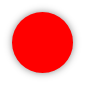 nuk adresohet plotësishtSigurimi i një diversiteti aktorësh ndër-sektorialë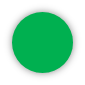 po shkon mirëPërshirja e përfaqësuesve nga popullsia e shënjeshtruar në të gjitha fazat e zhvillimit dhe zbatimit të projektitnuk po adresohetAngazhimi në mënyrë krijuese e popullsisë së shënjestruarpo shkon mirëShmangia e pagesës ‘direkte’ të njerëzve për t’u angazhuar adresuar ndonjëherëKultivimi i Njerëzve Burimorë me aftësi udhëheqëse për ‘sistemin’adresuar shpeshShkoni tek ata, mos prisni që të vijnë ata tek juadresuar ndonjëherëKomunikim i vazhdueshëm dhe i qartëkomunikimi është shumë i rregulltKomunikim i vazhdueshëm dhe i qartëqartësia e mesazhit rreth qëllimit mund të përmirësohetSigurimi i burimeve të mjaftueshme për 3-5 vjet shtesëpo shkon mirëHeqja e pengesave financiare për aksespo shkon shumë mirëThemelimi i një njësie Koordinimi Rajonal (Tdh Hungari) dhe partnerë Koordinatorë Kombëtarpo shkon shumë mirëHeqja e pengesave organizativeadresohet ndonjëherëHeqja e pengesave gjuhësorepo shkon mirëHeqja e pengesave teknikenuk po adresohetSigurimi i informacionit të vlefshëm dhe i burimeve të njohurivepo shkon shumë mirëPërdorimi i qasjeve të trajnimit virtual dhe jo-virtualpo shkon shumë mirëPërdorimi i takimeve/eventeve jo-virtuale për të arritur qëllimet plotësuesendodh ndonjëherëKonsideratë për nevojën për mbështetje pas ndodhjes së aktivitetitnuk po adresohetTë paturit të një vizioni dhe agjende të përbashkët për ndryshim (rajonale dhe kombëtare)po ndodh pjesërishtSigurimi i integrimit të ChildHub në strategjitë e zyrave kombëtar të Tdh-së dhe të partnerëvepo ndodh pjesërishtBashkërendimi ose përfshirja e strategjive programatike të drejtuara tek fëmijët dhe komunitetet nuk po adresohetROLET DHE PËRGJEGJËSITË KYÇEZYRA KOORDINUESE RAJONALE/GRUPI DREJTUES RAJONALKK/GRUPI DREJTUES KOMBËTARStrategjia dhe PlanifikimiUdhëheqja dhe financimi i proceseve të planifikimit strategjikPrioritizimi i shteteve/vendeve ku operon ChildHub-iPërkthimi i strategjisë rajonale në strategji kombëtare dhe plan aktivitetiBashkërendimi i planeve/aktiviteteve ekzistuese kombëtare të Tdh-së Monitorim, vlerësim dhe mësim i përbashkët (MVM)Themelimi i një sistemi MVM të përbashkëtIdentifikimi i fushave kyçe për të mësuarSigurimi i asistencës teknike për Koordinatorët KombëtarMbledhja, interpretimi dhe ndarja e të dhënaveLehtësimi i të mësuarit ndërmjet komunitetit të ChildHub-itMobilizimi i Njerëzve dhe Partnerëve dhe Koordinimi i AktiviteteveMobilizimi dhe koordinimi i aktorëve rajonalZhvillimi i partneriteteve strategjike globale/rajonaleNgritja e fondeve për të mbështetur aktivitetet rajonaleMobilizimi dhe koordinimi i Personave Burimorë kombëtar dhe anëtarëveZhvillimi i partneriteteve strategjike kombëtare/lokaleNgritja e fondeve për mbështetjen e aktiviteteve kombëtareKomunikimiSigurimi i komunikimit të mirë me të gjithë dhe ndërmjet Koordinatorëve KombëtarKrijimi i një ndjesie urgjence me donatorët dhe partnerëtAdvokimi për ndryshim politikashSigurimi i komunikimit të mirë me të gjithë dhe ndërmjet Personave Burimorë dhe anëtarëveNxitja e komunikimit të jashtë me aktorë të ndryshëm 